Ch. 16 Determining Earth’s Age NotesEssential Question:  How do we know how old earth is?Uniformitarianism – the same geologic processes that happen today, happened in the past.Fossils – preserved remains or traces of living things that lived in the past (organisms die and are buried by sedimentsType of Fossils Mold – a hollow area in the sediment which shows the shape of an organism or a part of an organismsCast – solid copy of the shape of an organismPetrified fossil – fossil in which minerals replace all or part of the organismCarbon film fossil – extremely thin coating of carbon on rockTrace fossil – provide evidence of the activities of ancient organisms (footprint, spoor)Amber, tar, ice – can preserve the remains of organisms with little or no change in the organismFossil RecordProvides evidence aboutHistory of life on EarthChanges to groups of organisms over time Past earth environmentsTheory of evolution (gradual change in living things over long periods of time)Age of Rocks – to find the age of a fossil you can find the age of the rock it is found in.Relative age – compared with ages of other rocks around itIndex fossils Widely distributedOrganisms existed for brief timeHelp tell the relative age of rock layersUnconformities – gap in the geological record where some rock layers have been lost because of erosionAbsolute age – number of years since rock was formed Carbon Dating – determines amount of a radioactive substance is in a rock.  Radioactive decay - process by which radioactive substances break down into other substancesHalf-life – the time it takes for half of radioactive substance to decay.Law of Superposition – in undisturbed rock layers the oldest layer is at the bottom, each higher layer is younger than the layer below it.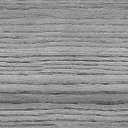 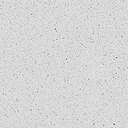 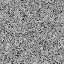 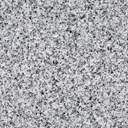 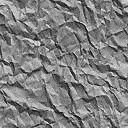 Cross-cutting – any feature that cuts across a section of layered rock is younger than all the layers it cuts through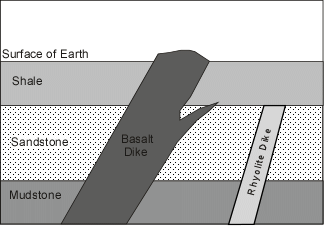 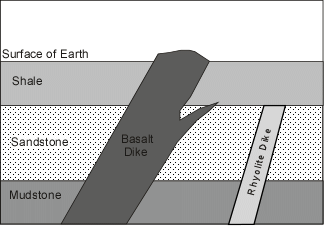 Oldest 	__A___	__C___	__D___	__E___Youngest	__B___	Inclusions – if a layer contains any pieces of other rock they are older than the rock it is in.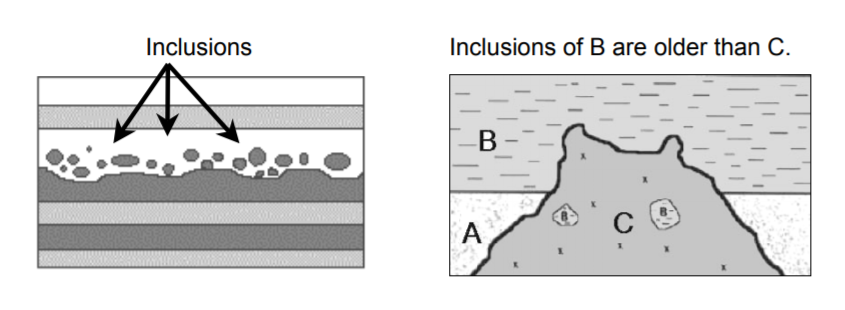 Inclusions D and E are older than CLayer B and A are older than C